АДМИНИСТРАЦИЯ  МУНИЦИПАЛЬНОГО  ОБРАЗОВАНИЯ«МОНАСТЫРЩИНСКИЙ РАЙОН» СМОЛЕНСКОЙ ОБЛАСТИП О С Т А Н О В Л Е Н И Е от   25.02.2015     №50п. МонастырщинаО внесении дополнений в постановление Администрации  муниципального образования «Монастырщинский район»Смоленской области от 31.12.2013 г. № 400Администрации  муниципального образования «Монастырщинский район» Смоленской области  п о с т а н о в л я е т:    Внести в постановление   Администрации  муниципального образования «Монастырщинский район» Смоленской области от 31.12.2013  г. № 400 « Об утверждении муниципальной программы «Создание благоприятного предпринимательского климата на территории муниципального образования «Монастырщинский район» Смоленской области  на 2014-2016 г.г.»  следующие дополнения:-в  раздел 5.2 п.8 внести  следующее  дополнение « В течение 5-ти дней уведомляет субъект  предпринимательства о принятом решении по его заявлению об оказании поддержки»;- в  раздел 5.2 п.3   подпункт 2 внести следующее дополнение «Размер арендной платы муниципального имущества может  определяться от остаточной балансовой стоимости объекта, предоставляемого муниципального имущества в аренду без учета  оценки рыночной стоимости, субъектам малого и среднего предпринимательства».Глава Администрациимуниципального образования« Монастырщинский район» Смоленской области                                                                             В. Б. Титовотп. 1 экз – в дело	Разослать: прокурору, отдел экономического	развития -1 экз.,	отдел имущественных и земельныхИсп.: Хохлова Н.Н.	отношений - 1 экз.,                                                                                  финансовое  управление- 1 экз.____________________тел. 4-13-63Визы:          Бурмистров Р.Л. ______________        Антипова С.В.________________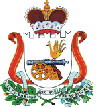 